医药英才网7月10日HR沙龙邀请函社保合规分析与解决方案主讲专家：姬利明 老师主办方：英才网联旗下医药英才网课程介绍： 一、“五证合一”正式推行，“金税三期”全面精准监控企业税务情况下，“国地税合并”让社保低缴、不缴无计可逃以及社保和个税基数不一致系统自动预警。
二、随着国家对企业的监管越来越严厉，HR如何合理为企业筹划一条合规、合法且低税率的用工成本控制，本次课程将详细分析并提供精准解决方案。课程对象：企事业管理层、企事业部门管理人员、人力资源总监、经理、招聘主管等课程大纲：一、社保合规背景1、金税三期的威力及对社保影响2、国地税合并分析及对社保的影响3、不同基数企业用工成本对比二、合法理规的解决方案 1、薪酬福利优化设计2、合理利用税收洼地政策3、灵活用工4、组织变革讲师介绍：姬利明10年以上人力资源服务行业专家，曾先后任职于知名人力资源公司智联招聘、举贤网、北京东方慧博人力资源公司，现任华信企服公司CEO、中航人力公司合伙人、互联网直播协会副会长兼人力资源专家顾问、国家军创委人力资源及财税专家顾问，主要为企业提供一站式人力资源咨询解决方案及企业成本管理优化，员工个税优化、企业税收优化、社保成本合理优化以及多元用工劳务服务等解决方案。活动安排：2018年7月10日（周二）签    到：13：30——14：00专家讲座：14：00——16：30活动地点：北京海淀区中关村南大街12号信息楼1层－－－－－－－－－－－－欢迎您的加入－－－－－－－－－－－－－报名联系人：黄女士    电话：010-82197096  传真：010-82197596注意事项：    1、 请收到邀请函后填写完整，并传真或E-mail回执及时报名；2、 参加活动请带好名片到会场签到处签到；3、 本次沙龙规模在40人左右，报名从速，报满为止。乘车路线：    公交：26；85；209；332；320；651；653；660；689；697；717；808；814；特4；特6；运通105；运通106；运通205；320路区间车；732北段；中国农业科学院下车。    地铁：4号线魏公村B口，中国农业科学院内 信息楼一层（红色图书馆背后）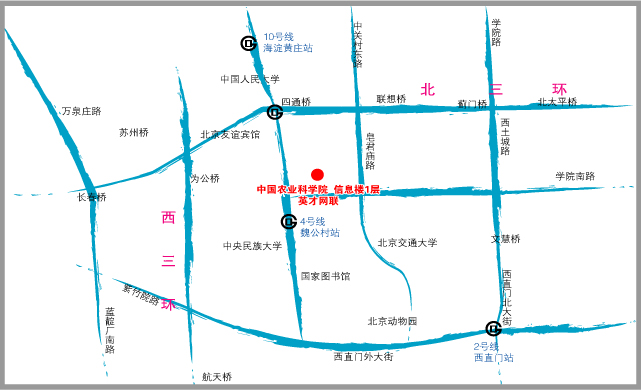 7月10日HR沙龙报名回执单7月10日HR沙龙报名回执单7月10日HR沙龙报名回执单7月10日HR沙龙报名回执单您的公司：您的姓名：您的职位：您的联系方式：您的Email：参加活动人数：与您联系的招聘顾问姓名：